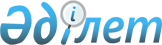 "Үкіметтік комиссия құру туралы" Қазақстан Республикасы Премьер-Министрінің 2021 жылғы 27 тамыздағы № 142-ө өкіміне өзгеріс енгізу туралыҚазақстан Республикасы Премьер-Министрінің 2021 жылғы 22 қыркүйектегі № 158-ө өкімі.
      "Үкіметтік комиссия құру туралы" Қазақстан Республикасы Премьер-Министрінің 2021 жылғы 27 тамыздағы № 142-ө өкіміне мынадай өзгеріс енгізілсін:
      көрсетілген өкіммен құрылған 2021 жылғы 26 тамызда Жамбыл облысында болған өрт пен жарылыстардың салдарын жою жөніндегі үкіметтік комиссияның құрамында:
      мына:
      деген жол мынадай редакцияда жазылсын:
					© 2012. Қазақстан Республикасы Әділет министрлігінің «Қазақстан Республикасының Заңнама және құқықтық ақпарат институты» ШЖҚ РМК
				
"Ермекбаев Нұрлан Байұзақұлы
-
Қазақстан Республикасының Қорғаныс министрі"
"Бектанов Мұрат Кəрібайұлы 
-
Қазақстан Республикасының Қорғаныс министрі".
      Премьер-Министр

А. Мамин
